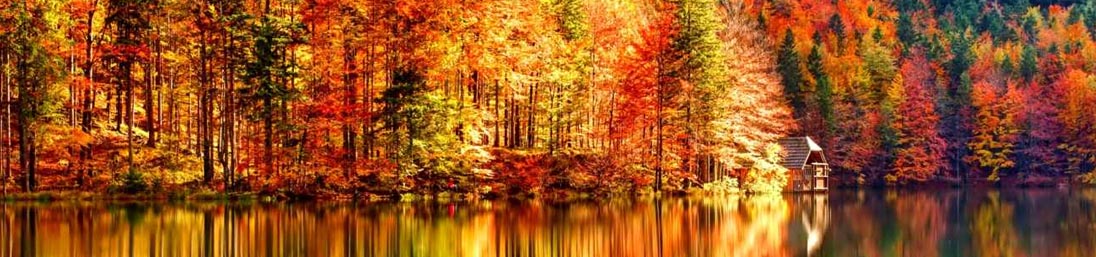 OCTOBER2023